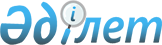 О внесении изменения в постановление Правительства Республики Казахстан от 13 декабря 1996 г. N 1533 и признании утратившим силу постановления Кабинета Министров Республики Казахстан от 7 марта 1995 г. N 227
					
			Утративший силу
			
			
		
					Постановление Правительства Республики Казахстан от 22 апреля 1997 г. N 605. Утратило силу - постановлением Правительства РК от 9 февраля 2005 г. N 124 (P050124)



      В связи с принятием Закона Республики Казахстан от 24 декабря 1996 г. 
 Z960051_ 
 "О бюджетной системе" Правительство Республики Казахстан постановляет: 



      1. Внести в приложение к постановлению Правительства Республики Казахстан от 13 декабря 1996 г. N 1533 
 P961533_ 
 "О развернутом Плане мероприятий Правительства Республики Казахстан по углублению реформ на 1997 год" следующее изменение: 



      в подразделе "I.2. Налогообложение и бюджетная политика" исключить строки, порядковый номер 7. 



      2. Признать утратившим силу постановление Кабинета Министров Республики Казахстан от 7 марта 1995 г. N 227 
 P950227_ 
 "О проведении комплексных проверок состояния работы по составлению и исполнению местных бюджетов республики" (САПП Республики Казахстан, 1995 г., N 8, ст. 89). 


     Премьер-Министр



  Республики Казахстан

					© 2012. РГП на ПХВ «Институт законодательства и правовой информации Республики Казахстан» Министерства юстиции Республики Казахстан
				